Отчет о проведении Недели здорового питания в МОБУ «Бачи-Юртовская Сш№4»С 11 по 15 декабря 2023 года в школе прошла «Всероссийская неделя школьного питания». Целью которой является: повышение уровня информированности обучающихся о значимости здорового питания, особенно в школьном возрасте, содействие созданию условий для сохранения и укрепления здоровья учащихся в школах. В рамках «Недели школьного питания» прошли различные мероприятия, направленные на пропаганду здорового питания школьников.«Неделя школьного питания» началась с конкурса рисунков и плакатов «Здоровое питание – залог здоровья», в которой приняли участие обучающиеся 1-4классов.В 1-4 классах классные руководители провели тематические беседы, классные часы  и внеклассные мероприятия на темы: «Значение витаминов и минеральных веществ в рационе питания младшего школьника», «Правильное питание – залог здоровья», «Здоровое питание –это важно!» .Целью данных мероприятий являлось формирование навыков здорового образа жизни, гигиены питания, принципов безопасного и здорового питания. Ребята познакомились с пирамидой питания, с правилами правильного питания. В конце занятия ребята поиграли в игру «Полезно-неполезно», нарисовали рисунки. Дети внимательно и с интересом слушали данную информацию.Питание детей – это одна из тем, которая всегда волновала родителей. Вечером обязательно прозвучит знаменитая фраза: «А что ты сегодня ел в школе?» Родители очень внимательно следят за тем, чем кормят детей в школе, разнообразно ли меню. Поэтому, в целях пропаганды здорового питания и создания условий для формирования о правилах правильного питания в нашей школе 12.12.23г. внутри начальных классов прошел конкурс рисунков «Здоровое питание».Здоровый образ жизни стал общемировым трендом за последние несколько лет. Все больше людей осознают, как важно есть правильную еду и соблюдать режим питания. Об этом предложили поразмышлять ученикам 3-4-ых классов. Ученики выразили свое мнение в мини-эссе, сочинении на тему «Правильное питание».14.12.2023г. с  обучающимися 1-4-ых  классов проведена беседа о правильном питании «Здоровая пища». Цель данной беседы рассказать детям о продуктах питания и их значении для человека, познакомить с понятиями «питательные вещества», «правильное», или «здоровое питание»Развивать любознательность, умение выделять правила здорового питания.Воспитывать у детей отношение к своему здоровью и здоровью окружающих. Воспитывать желание вести здоровый образ жизни14.12.2023г.  провели игру-викторину «Знатоки правильного питания».Цель данного мероприятия формировать у детей понятие о здоровом образе жизни, о правильном питании. Расширять и систематизировать знания детей о правильном питании, о полезных продуктах. Развивать кругозор и словарный запас. Развивать навыки работы в коллективе, развивать чувство сотрудничества. Воспитывать у детей стремление к здоровому образу жизни и к правильному питанию. В нашей школе организовано бесплатное горячее питание для учащихся 1- 4 классов, детей ОВЗ, детей из многодетных семей. Работниками столовой проводится С-витаминизация, в течение всего учебного года в меню неизменно присутствуют свежие овощи и фрукты. Организация питания наших обучающихся находится под постоянным контролем школьной администрации и Совета родителей. Санитарно-гигиеническое состояние пищеблока соответствует требованиям СанПина. Ежедневно проводится уборка помещений. Хранение продуктов осуществляется в соответствии с санитарными нормами. Соблюдаются правила техники безопасности. Помещение столовой эстетически оформлено.Итогом «Недели школьного питания» стал вывод о том, что здоровая еда – это здорово, но для организма ребенка огромную роль играет горячее питание. Всегда важно помнить, никогда не поздно пытаться изменить в лучшую сторону свой образ жизни и пищевые привычки, чтобы быть духовно и физически здоровыми, прожить долгую и счастливую жизнь!  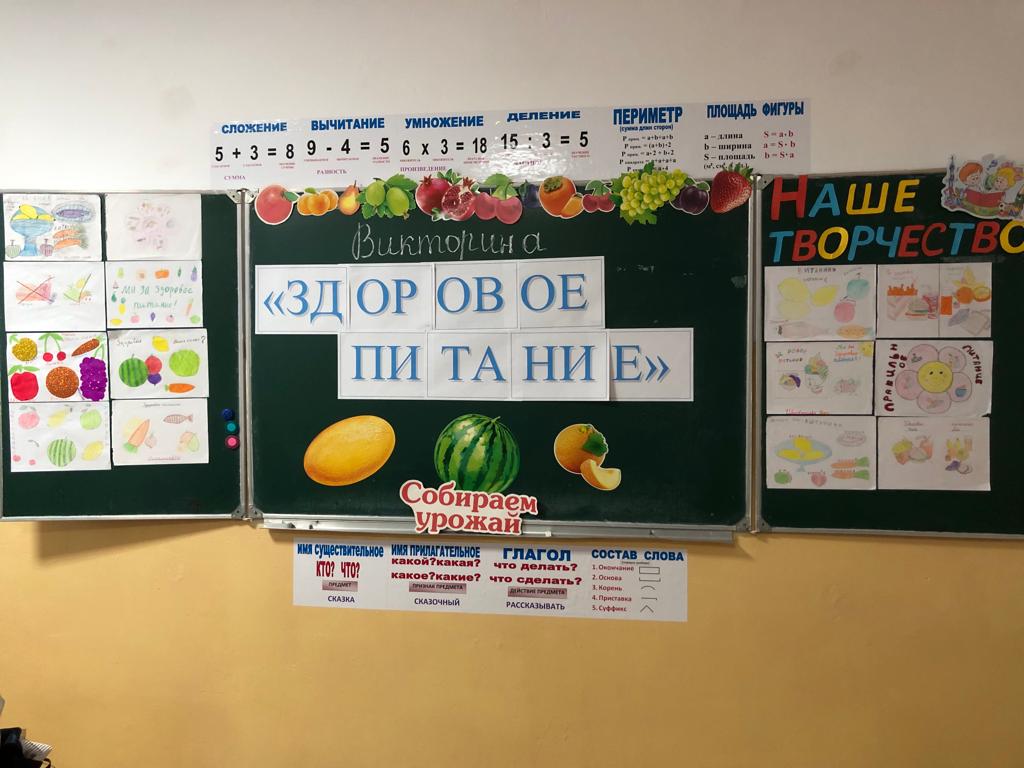 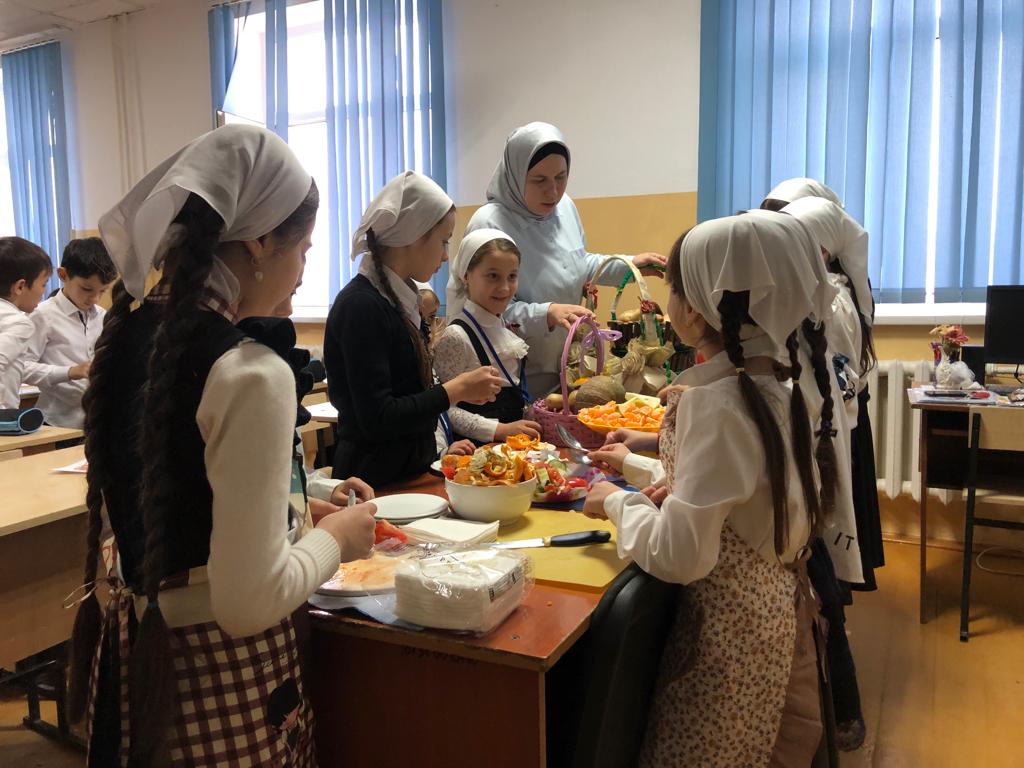 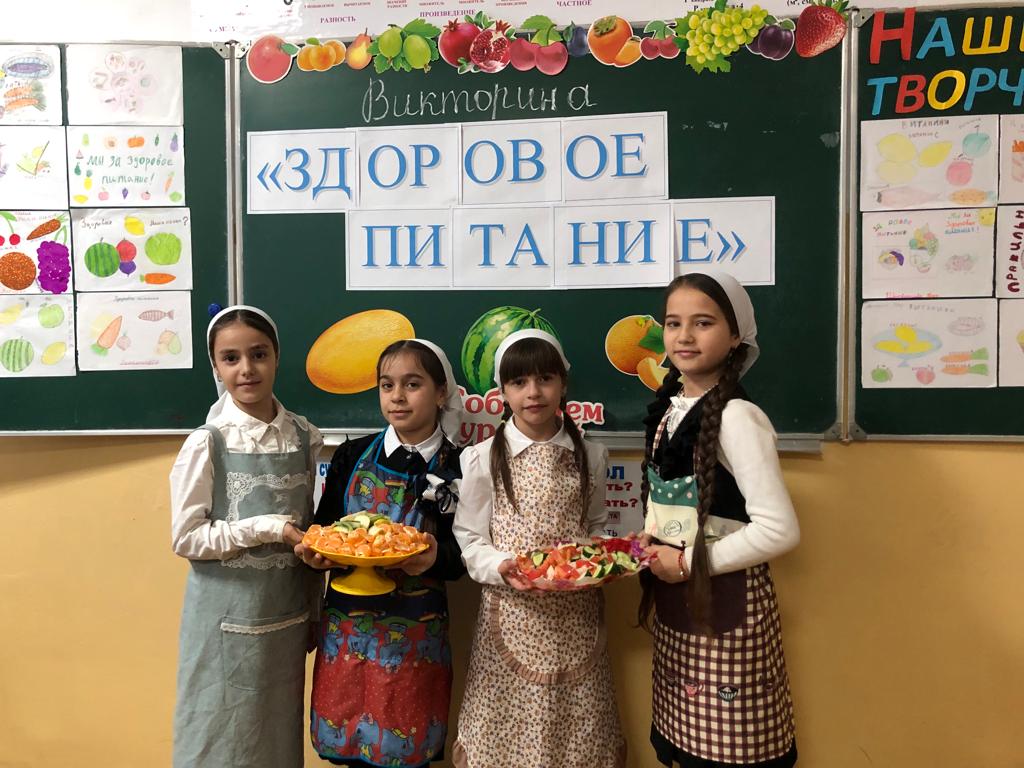 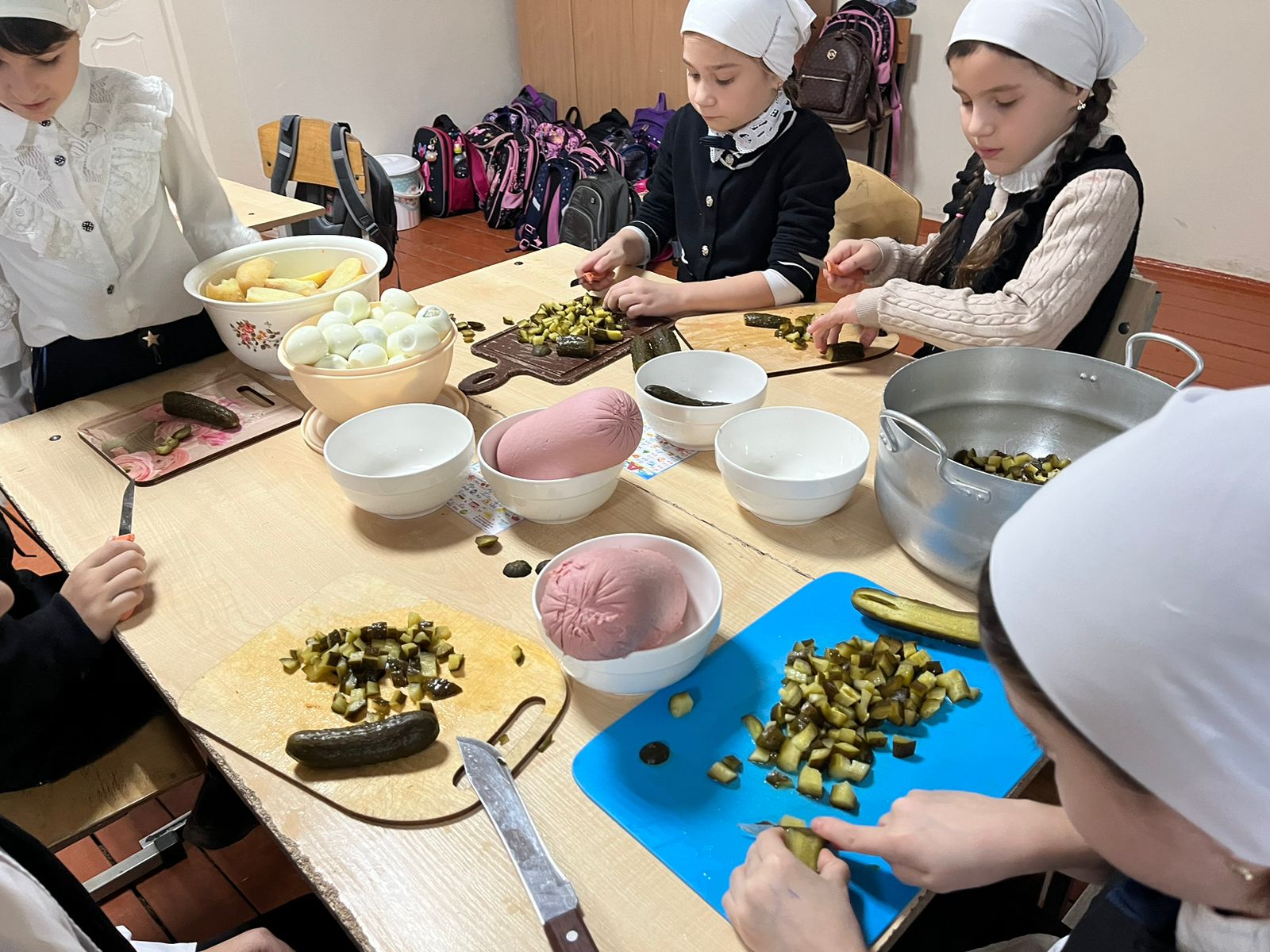 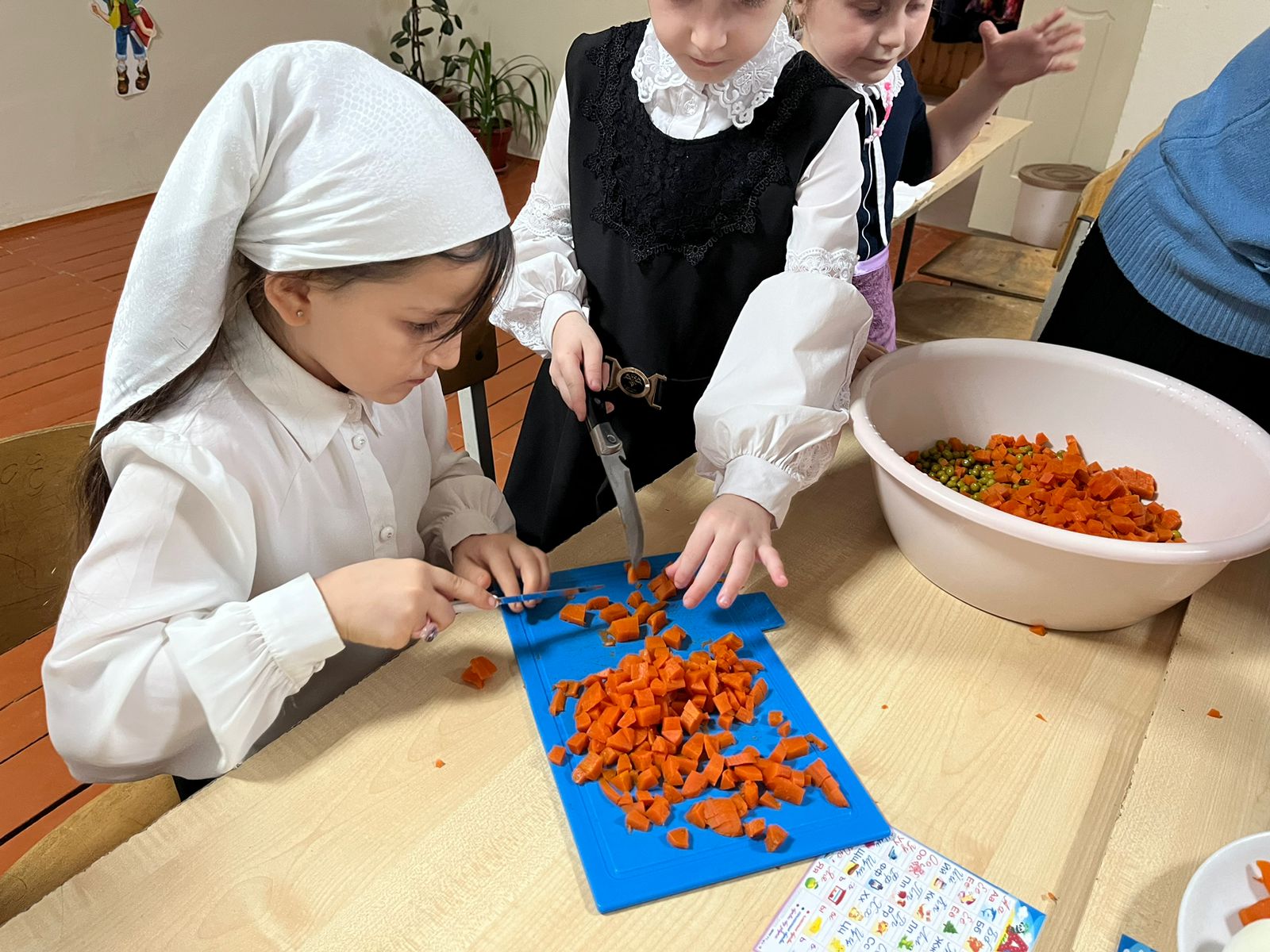 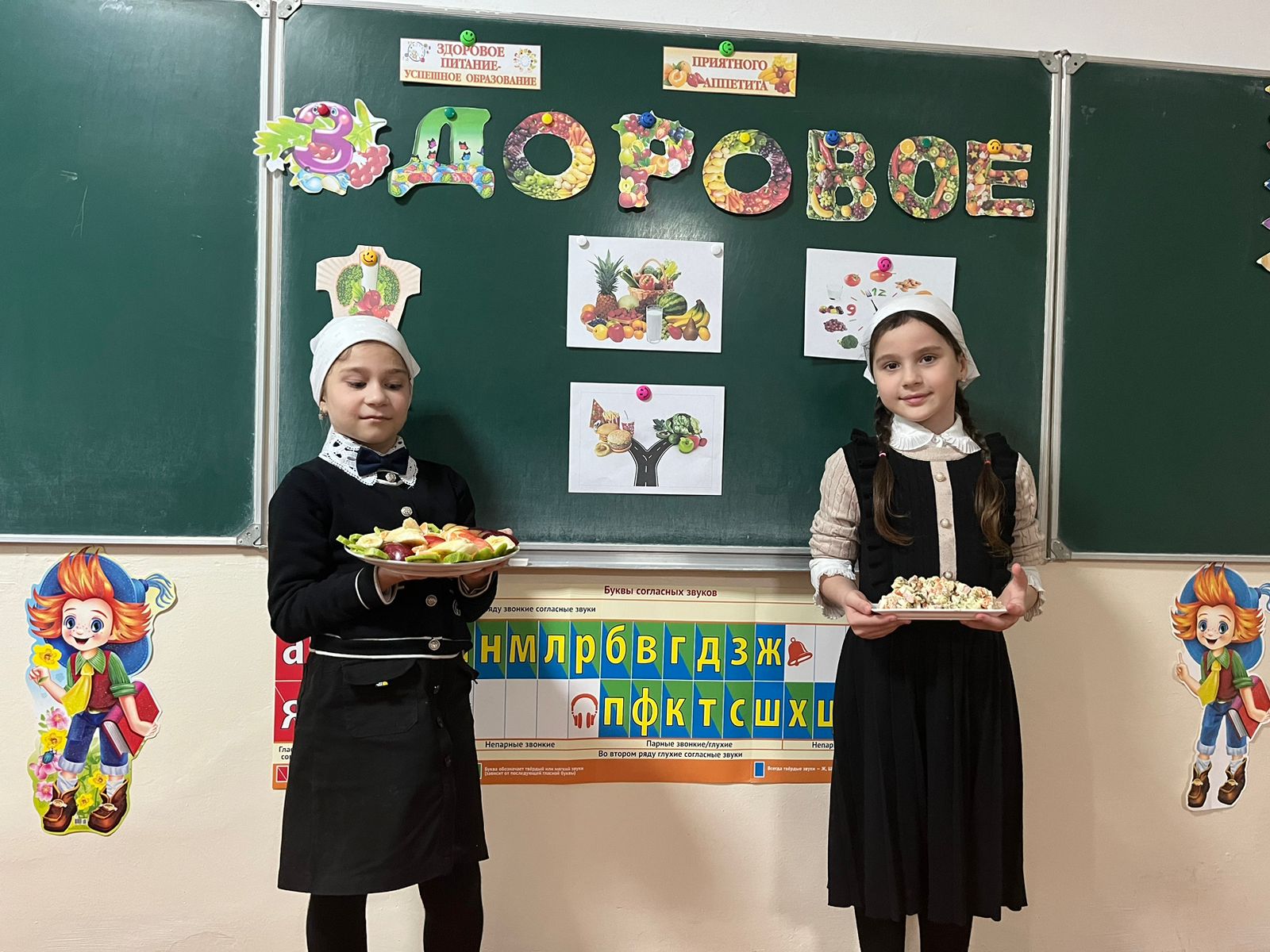 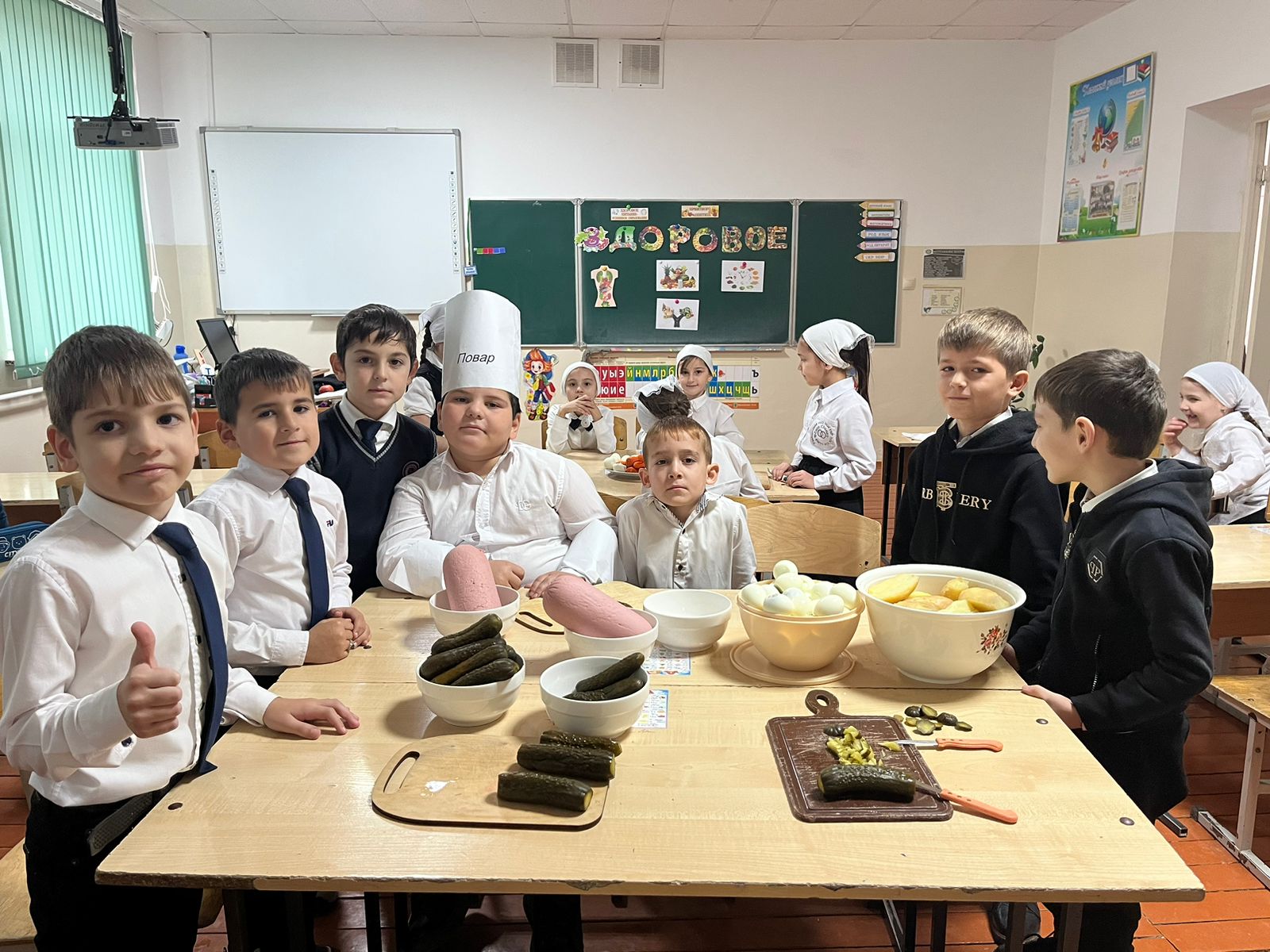 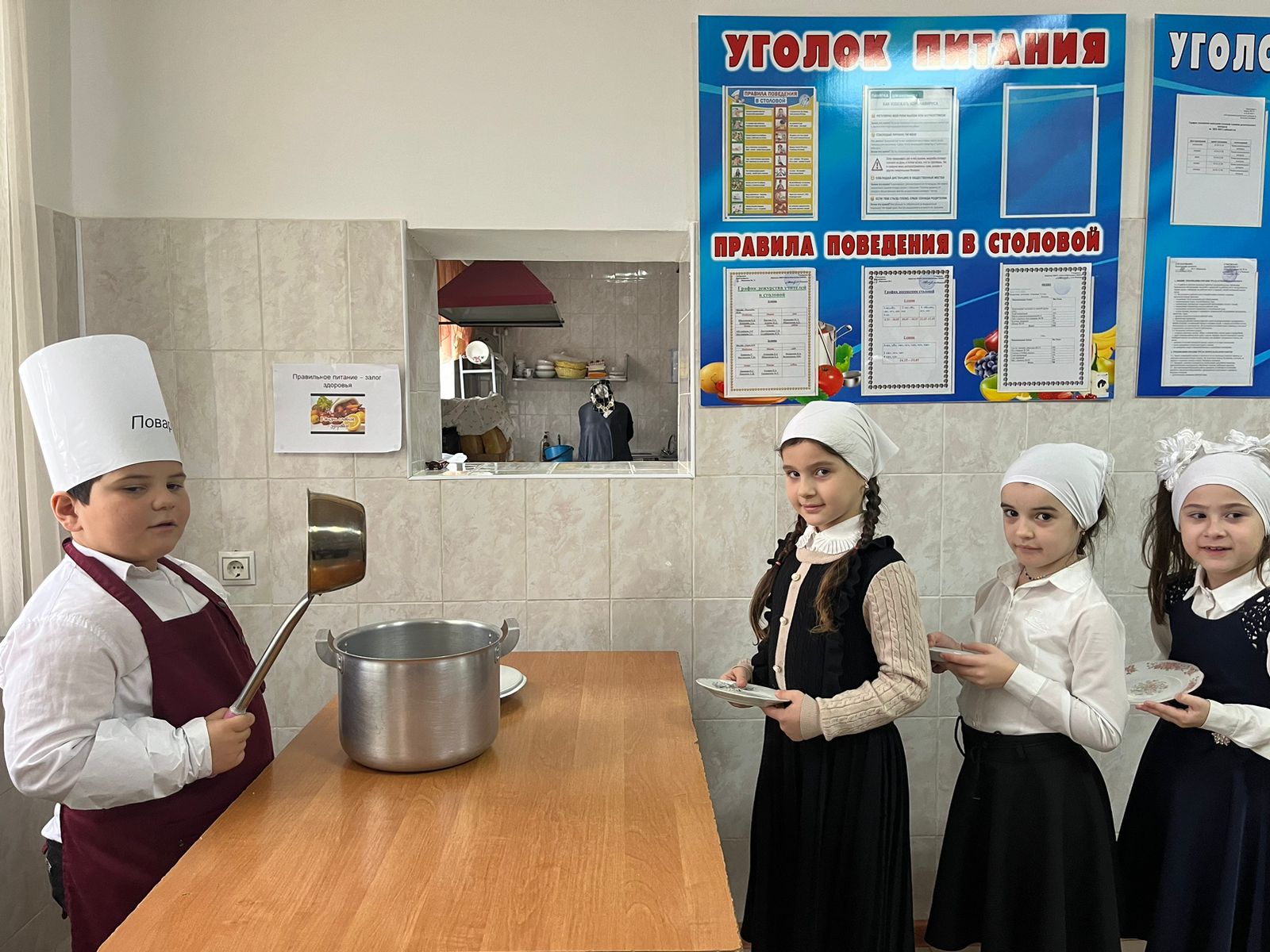 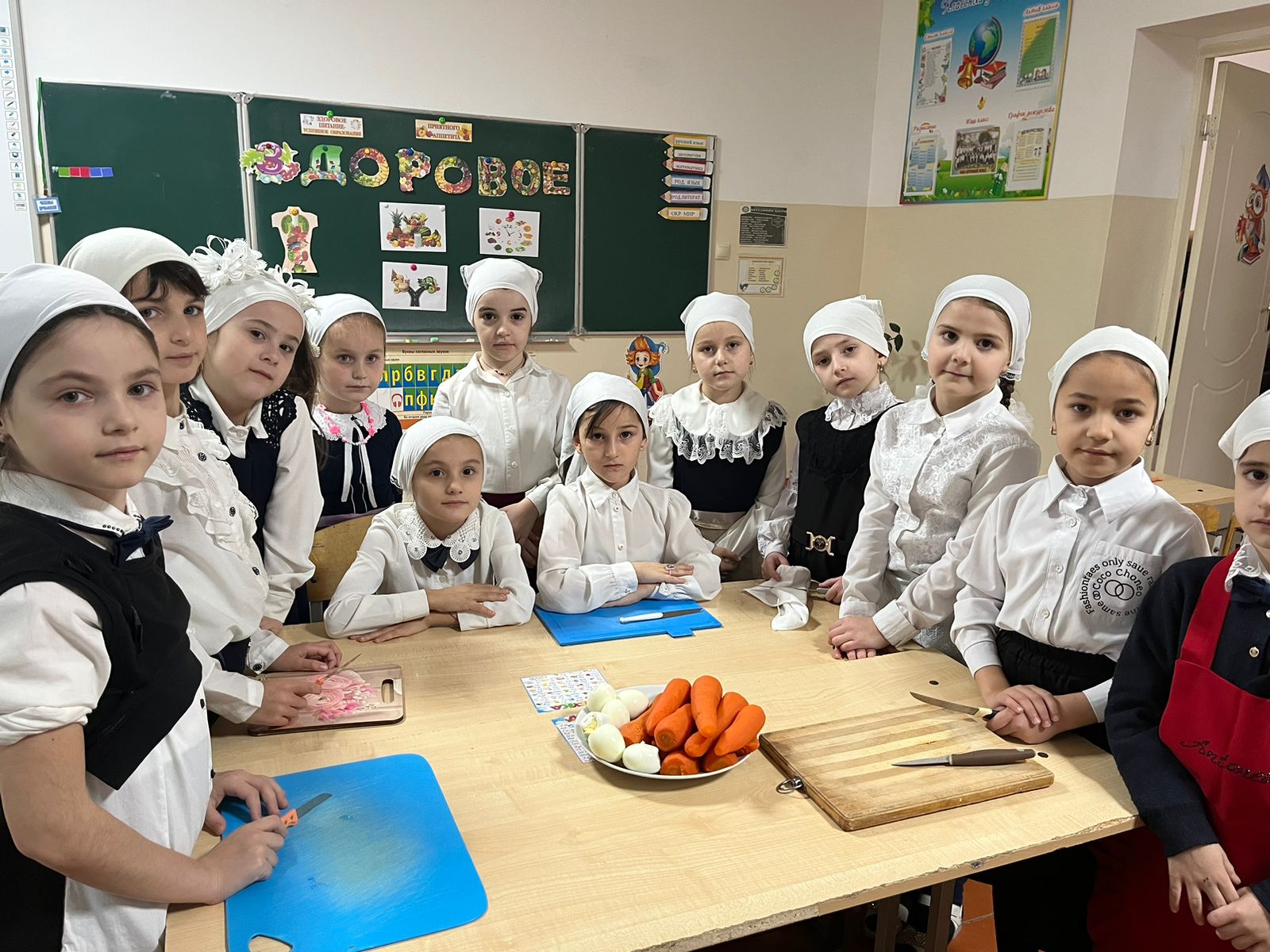 